Lesson 4We will convert between imperial units for length commonly used in everyday applications.A. Converting from Large to SmallWhen converting from a larger unit to a smaller unit, multiplication is needed. Convert each measurement to the imperial unit given. 4 yds = ________ ft		Multiply     by 1760    by 3        by 12	To covert from yards to feet, you multiply by 3Answer: 4 x 3 = 12 ftb. 2 mi = ________ yds		Answer: 2 x 1760  = 3520 ydsc.  3 yds = _______ ft		Answer: 3 x 3 = 9 ftd.  6 ft = _______ in 		Answer: 6 x 12 = 72 inB. Converting from Small to LargeWhen converting from a smaller unit to a larger unit, division is needed. Convert each measurement to the imperial unit given. 36 ft = ________ yds		Divide     by 12	        by 3          by 1760	To covert from feet to yards, you divide by 3Answer: 36 ÷ 3 = 12 ydsb. 60 in = ________ ft		Answer: 60 ÷ 12  = 5 ftc.  90 ft = _______ yd		Answer: 90 ÷ 3 = 30 ydsd.  2500 yds = _______ mi		Answer: 2500 ÷ 1760 = 1.42 mi2.  Convert the following into feet and inches.	a.  15” = _____________Answer:  There are 12 inches in 1 foot.  15  ÷ 12 = 1 with three inches left over. Therefore, 15” = 1 foot an 3 inches (1’3”).b.  17” = ________ 		Answer: 17 ÷ 12 = 1’ with 5” left over = 1’5”c.  28” = ________		Answer: 28 ÷ 12 = 2’ with 4” left over = 2’4”d.  70” = ________		Answer: 70 ÷ 12 = 5’ with 10” left over = 5’10”	C. Problems1.  Find the perimeter of the following basketball court.  Remember the perimeter is the distance around an object, so you have to ADD all the sides together.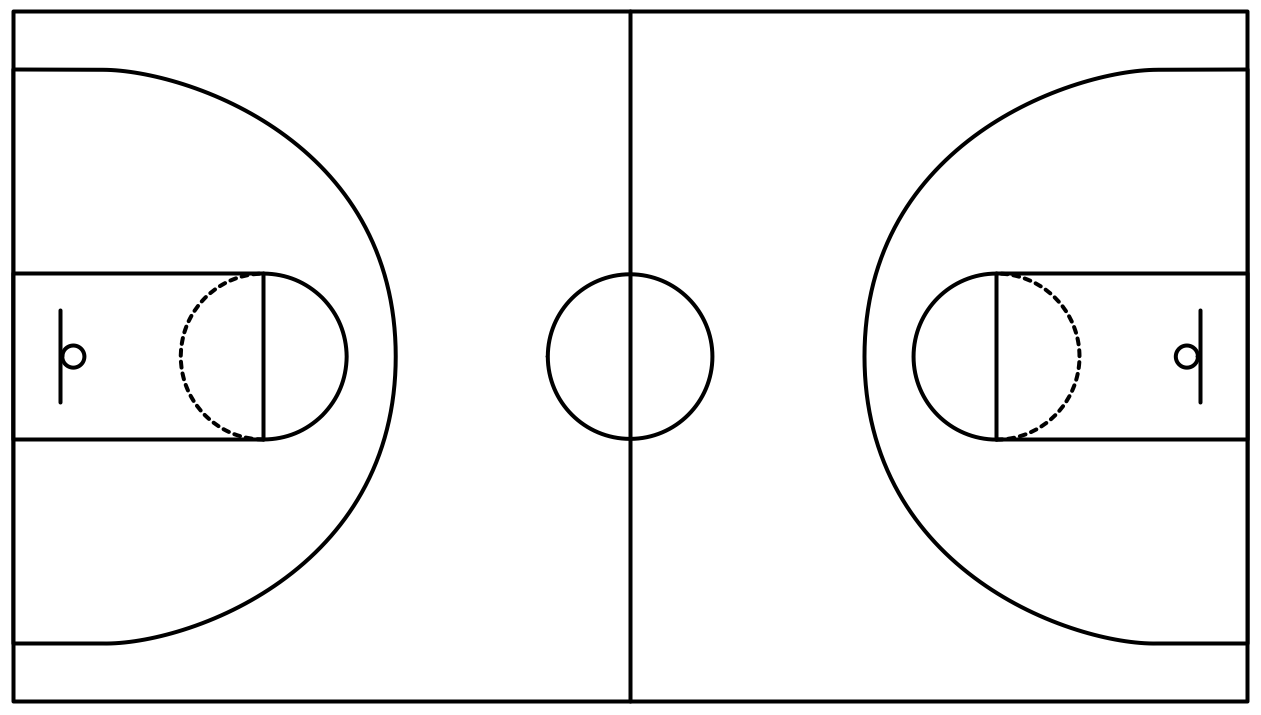 Step 1 – Convert to the same units.Converting inches to feet is the easier option, because you will be working with smaller numbers.To convert from inches to feet => divide by 12   	1128  ÷ 12 = 94 ftStep 2 – Include the measurements of the other two sides.Step 3 – Add of all the sides.Perimeter 	= 50  + 50 + 94 + 94		= 288 ftTherefore, the perimeter of the basketball court is 288 ft.Farah is at Canada’s Wonderland and wants to ride the Behemoth rollercoaster.  The height allowance for the rollercoaster is 54” and Farah is 4’3”.  Will she be able to go on the ride?Convert Farah’s height into inchesStep 1 - Concert 4’ into inches.  We are going from larger to smaller, so we need to multiply by 12.	4 x 12 = 48’Step 2 – add 3” to 48”	3 + 48 = 51”Therefore, Farah is 51” tall.  She needs to be at least 54” tall to ride the rollercoaster.Convert each imperial measurement to the smaller imperial unit givenTo convert from larger to smaller, you need to ____________a. 4.5 mi = _________ yds				b. 16 ft = _________ inc. 13 yds = _________ ftd. 2 yds = _________ fte. 0.5 ft = _________ inConvert each imperial measurement to the smaller imperial unit givenTo convert from larger to smaller, you need to ____________a. 2 mi = _________ yds				b. 12 ft = _________ inc. 3 yds = _________ ftd. 4.7 yds = _________ fte. 0.9 ft = _________ inConvert each imperial measurement unit givena. 2 mi = _________ yds				b. 12 yds = _________ ftc. 27 ft = _________ ind. 144 ft = _________ ydse. 144 ft = _________ in f. 32 in = ______ft______ing. 13 in = ______ ft _____in4.  John needs to install baseboards along the bottom of the walls in his walk in closet.  The following diagram shows the measurement of the walls. How much baseboard in feet and inches does he need to purchase?Convert each imperial measurement to the smaller imperial unit given. a. 2 mi = _________ yds				b. 12 ft = _________ inc. 9 yds = _________ ftd. 6 yds = _________ fte. 5.5 ft = _________ inConvert each imperial measurement to the smaller imperial unit given. a. 2 mi = _________ yds				b. 12 ft = _________ inc. 3 yds = _________ ftd. 4.7 yds = _________ fte. 0.9 ft = _________ inConvert each imperial measurement unit given. a. 0.07 mi = _________ yds				b. 48 yds = _________ ftc. 90 ft = _________ ind. 288 ft = _________ ydse. 72 ft = _________ in f. 52 in = ______ft______ing. 19 in = ______ ft _____in4.  Elizabeth is on an exercise program where she needs to walk 1 mile a day.  She chooses to walk around her park that is in a shape of a rectangle. The dimensions are on the rectangle below? Will Elizabeth reach her goal if she walks around the park once? Explain. David and Joe are having an argument about which basketball player is taller, Lebron James or Michael Jordan.  David thinks Lebron James, who is 6’8” tall, is taller and Joe thinks Michael Jordan, who is 78” is taller.  Who is correct?  Explain using calculations and words. Topic Goal: Converting Imperial Units 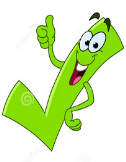 Example(s): 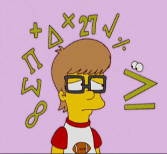 MilesYardsFeetInchesInchesFeetYardsMiles   Practice Questions: 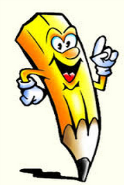    Assessment: 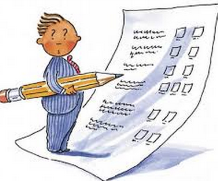 